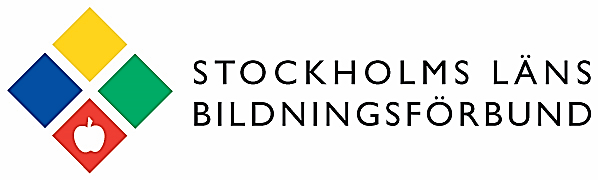         
      Välkommen till 2023 års etik- och kvalitetskonferens!Stockholms läns Bildningsförbund bjuder in dig som arbetar på studieförbund till en dag om angelägna frågor, och för att möta kollegor från andra studieförbund. Tid: Onsdagen den 22 mars 2023, kl. 9.00 – 16.00, fika och registrering från kl. 8.30
Plats: Bygget Fest & Konferens, Norrlandsgatan 11, Stockholm 
Avgift: 500 kr, inkl. vegetarisk lunch och fika
Målgrupp: Medarbetare på länets studieförbund 
Anmälan: Senast 3 mars 2023 till maria.jorfalk@stockholmlbf.seMedverkande: 

Hans Abrahamsson; freds- och utvecklingsforskare vid Göteborgs universitet kommer
prata utifrån rubriken ”Folkbildningens roll när tiden ömsar skinn – konsten att värna demokrati och social hållbarhet”.
Morgan Öberg; ansvarig för studieförbundsfrågor på Folkbildningsrådet, om statsbidraget idag och om det nya förslag till statsbidrag som håller på att tas fram. Kajsa Wiktorin/Jonas Joelson; från demokratiinitiativet #ViMåstePrata – utmanar oss med olika demokratiska dilemman som vi kan möta i vårt arbete.Under dagen kommer det ges utrymme för frågor, mingel och diskussioner kring borden. 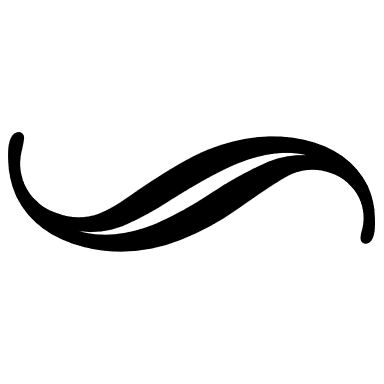 
Varmt välkommen med din anmälan!/Den regionala etikgruppen, genom Maria Jörfalk, länsbildningskonsulent